PHẦN I – LÝ THUYẾT (5 điểm): Khoanh tròn vào đáp án đúng nhất.Câu 1: Biểu tượng của phần mềm Word là: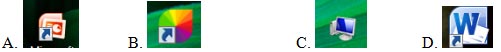 Câu 2: Theo em ký tự nào sau đây không thể thiếu trong địa chỉ email? A. #  	 	 	 	B. &   	 	 	C. @   	 	 	D. * Câu 3: Khi tạo lập địa chỉ thư điện tử email, địa chỉ email nào dưới đây được tạo là không hợp lệ? (0,5 điểm)Nvbinh.19.5.2006@gmail.comNvbinh*19.5.2006@gmail.comNvbinh.19.5.2006@yahoo.com.vnNvbinh5a@gmail.comCâu 4: Trong word để chèn(thêm) một đối tượng, em thực hiện chọn thẻ nào ? (0,5 điểm)A. Insert.		B. Home.		C. View.		D. Page Layout.Câu 5: Để điều chỉnh khoảng cách giữa các dòng trong văn bản, em bôi đen (chọn) phần văn bản muốn điều chỉnh, sau đó chọn nút nào để điều chỉnh các thông số dãn dòng?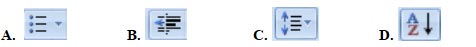 Câu 6: Biểu tượng của phần mềm trình chiếu là: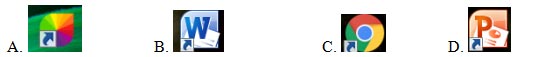 Câu 7: Trong phần mềm PowerPoint, để chèn đoạn video từ file trên máy tính vào trang trình chiếu, em chọn:A. Insert>Movie>Sound from File…
B. Insert>Movie>Sound from Clip Organizer…
C. Insert>Movie>Movie from File…
D. Insert>Movie>Movie from Clip Organizer…Câu 8: Trong phần mềm PowerPoint, để tạo hiệu ứng chuyển động đi theo đường cho một đối tượng nào đó,… trong nút công cụ , em chọn dạng hiệu ứng nào?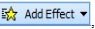 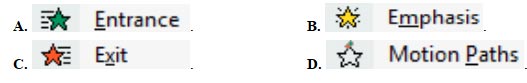 Câu 9: Trong Microsoft PowerPoint, muốn trình chiếu bài thuyết trình em thực hiện như thế nào? A. Nhấn nút F5  	                                                         B. Nhấn nút Backspace C. Nhấn nút Alt  	                                                        D. Nhấn nút CtrlCâu 10: Lợi ích của việc chèn hình ảnh là? A. Hình ảnh được chèn vào làm văn bản trở nên sinh động và hấp dẫn hơn.
B. Không cần thiết phải chèn hình ảnh vào văn bản.
C. Hình ảnh minh họa trong văn bản không giúp người đọc dễ PHẦN B: THỰC HÀNHThu ĐiếuAo thu lạnh lẽo nước trong veoMột chiếc thuyền câu bé tẻo teoSóng biếc theo làn hơi gợn tíLá vàng trước gió sẽ đưa vèoTầng mây lơ lững, trời xanh ngắtNgõ trúc quanh co, khách vắng teoTựa gối ôm cần lâu chẳng đượcCá đâu đớp động dưới chân bèoYêu cầu:Toàn bộ bài thơ căn lề giữa.Cỡ chữ 14, tên bài thơ in đậm, Font chữ Time New Roman.Chèn hình ảnh và làm theo mẫu trên (Có thể sáng tạo thêm).Lưu bài  vào thư mục của mình trên máy tính.ĐÁP ÁNPHẦN 1: TRẮC NGHIỆM (5 điểm mỗi câu đúng 0,5 điểm)PHẦN 2: TỰ LUẬNViết đúng văn bản: 3 điểmCăn lền đúng: 1 điểmLưu được bài vào máy tính :1 điểmTrường TH Hà Kỳ   Họ và tên :................................... Lớp: 5..........                       KIỂM TRA CUỐI HỌC KÌ IMôn: Tin họcNăm học 2021- 2022ĐiểmNhận xét của cô giáoCâu 12345678910Đáp ánDCBACDCDAA